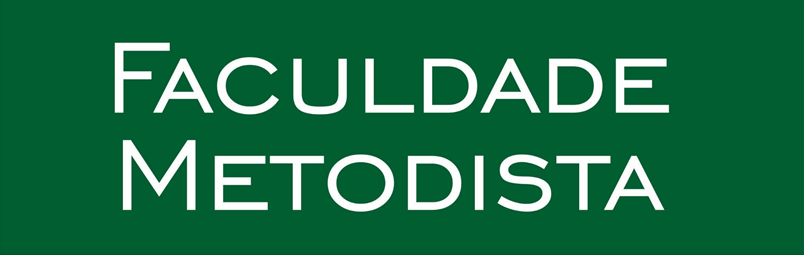 PROGRAMA DE AVALIAÇÃO INSTITUCIONAL2018 a 2020SANTA MARIA2018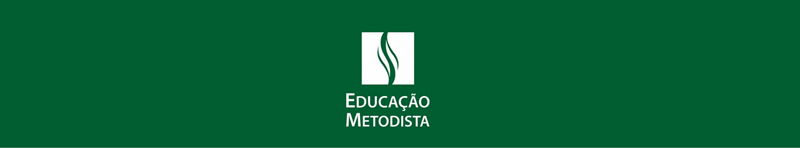 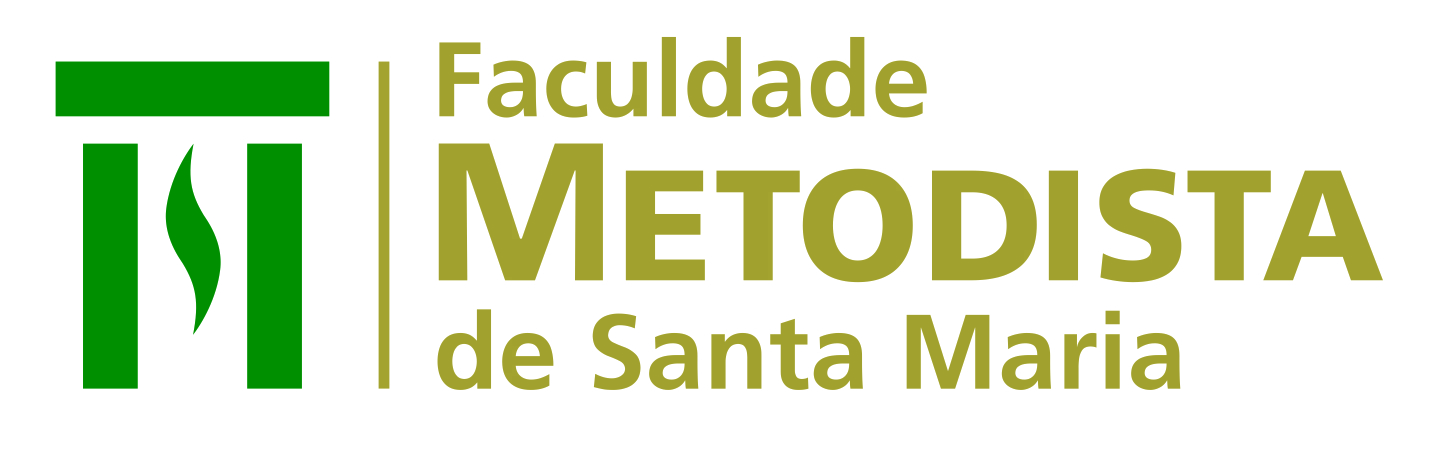 PROGRAMA DE AVALIAÇÃO INSTITUCIONAL2018 a 2020SANTA MARIA2018INSTITUTO METODISTA CENTENÁRIOFACULDADE METODISTA DE SANTA MARIA – FAMESPRESIDENTE DO CONSELHO DIRETOR DO INSTITUTO METODISTA CENTENÁRIOVALDECIR BARREROSDIRETOR GERAL DO INSTITUTO METODISTA CENTENÁRIOROBSON RAMOS DE AGUIARDIRETOR DA FACULDADE METODISTA DE SANTA MARIAMARCOS WESLEY DA SILVAAGENTE DA PASTORAL UNIVERSITÁRIAIDEIFLE DA SILVA JÚNIORSECRETARIA GERAL ACADÊMICAKAREN MARIANE PETRY WELTER VIEIRACOODENADORA DO CURSO DE ADMINISTRAÇÃOLUCIANA MARIA SCARTONCOORDENADORA DO CURSO DE CIÊNCIAS CONTÁBEISCRISTIANE KRÜGERCOORDENADORA DO CURSO DE DIREITOKARINA SCHUCH BRUNETCOORDENADORA DO CURSO DE EDUCAÇÃO FÍSICATATIANA VALÉRIA TREVISANASSESSORA PARA ASSUNTOS DE EXTENSÃO E AÇÃO COMUNITÁRIATATIANA VALERIA TREVISANASSESSORA PARA ASSUNTOS DE AVALIAÇÃO INSTITUCIONALCATI RECKELBERG AZAMBUJAASSESSORA PARA ASSUNTOS DA CATEDRA DE DIREITOS HUMANOSPATRICIA DOS REISASSESSORA PARA ASSUNTOS DO NÚCLEO DE APOIO DISCENTEAMANDA HOENISCH DIEHLASSESSORA PARA ASSUNTOS DE PÓS-GRADUAÇÃO E PESQUISALUCIANA MARIA SCARTONASSESSORA PARA ASSUNTOS DE RELAÇÕES INTERNACIONAISMÁRCIA BANDEIRA LADERDAHL MAGGIONI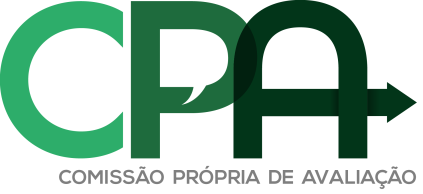 COMISSÃO PRÓPRIA DE AVALIAÇÃO - CPAPRESIDENTECATI RECKELBERG AZAMBUJAREPRESENTANTES DO CORPO DOCENTEBRUNO MELLO CORREA DE BARROSCRISTIANE KRÜGERLÍVIA DA CÁS PEREIRAREPRESENTANTES DO CORPO DISCENTEEDUARDO MACHADO DE GODOIJOSÉ ROGÉRIO ROSA LONDEROREPRESENTANTES DO CORPO TÉCNICO ADMINISTRATIVOKAREN MARIANE PETRY WELTER VIEIRAMIRIAM CRISTINA SILVA DOS SANTOS MOMOLLIREPRESENTANTE DA SOCIEDADE CIVILMARTA HELENA KEMEL ZANELLAREPRESENTANTES DA MANTENEDORAWALTER CHALEGRE DOS SANTOSREPRESENTANTE DA PASTORAL UNIVERSITÁRIAIDEIFLE DA SILVA JÚNIORSUMÁRIOINTRODUÇÃOA INSTITUIÇÃOCOMISSÃO PRÓPRIA DE AVALIAÇÃO INSTITUCIONAL - CPACONCEPÇÃO DA AVALIAÇÃO INSTITUCIONALMETODOLOGIA DA AVALIAÇÃO INSTITUCIONALCONSOLIDAÇÃOMETAS PARA CPA – 2018 a 2020FONTES BIBLIOGRÁFICASANEXOSINTRODUÇÃO	A Comissão Própria de Avaliação (CPA) da Faculdade Metodista de Santa Maria, responsável pelo processo de Avaliação Institucional, realiza levantamentos diagnósticos, como por exemplo, identificação pontual de problemas e deficiências internas; estreitamento das relações cooperativas entre a comunidade acadêmica; aproximação entre a instituição e a comunidade; interpretação do impacto científico e social dos serviços e produtos que oferece à sociedade.	 A Faculdade Metodista de Santa Maria entende que o processo de avaliação interna é uma importante ferramenta dos processos condicionantes da gestão das IES, considerando aspectos macro-políticos, pressupostos teórico-metodológicos, curriculares, pedagógicos, administrativos e materiais. Para tanto, a CPA realiza ações de sensibilização dos envolvidos, buscando a participação integral da comunidade acadêmica no processo avaliativo, o que é considerado como essencial para a aproximação da realidade e posteriores tomadas de decisão. Assim, a perspectiva formativa e emancipatória para a autoavaliação tem orientado o Programa de Avaliação Institucional, desde a sua concepção, até a análise das forças e fragilidades identificadas, de maneira a ofertar subsídios para que Instituição firme seu processo de gestão acadêmica e administrativa, valorizando as reflexões colegiadas e os processos contínuos para melhores interpretações da realidade e construção do conhecimento.	A Faculdade Metodista de Santa Maria desde a sua criação, em abril de 1998, busca o cumprimento da sua missão, associando ao desenvolvimento local e regional, atuando na formação de profissionais preparados para enfrentar todas as esferas profissionais e pessoais, para acompanhar as grandes e rápidas transformações dos tempos atuais. Seus primeiros cursos de graduação foram o de Administração – Habilitação em Comércio Exterior e Letras – Habilitação em Língua Espanhola e Respectivas Literaturas. Em poucos anos, foram autorizados os Cursos de Educação Física - Habilitação em Orientação de Atividade Física e de Direito. Posteriormente, foram autorizados o funcionamento dos Cursos de Graduação de Sistemas de Informação e de Ciências Contábeis. Atualmente, a Faculdade Metodista de Santa Maria oferece quatro cursos de graduação bacharelado – Administração, Ciências Contábeis, Direito e Educação Física – sendo os dois últimos ofertados no diurno e noturno; e quatro cursos de pós-graduação, sendo: três em andamento – Agronegócios, Gestão Financeira: uso das informações gerenciais para a eficácia empresarial e Marketing e Vendas - um com inscrições abertas – Sistema Penal e Política Criminal.	Fundamentada na sua história e baseada no Marco Legal, a Faculdade Metodista de Santa Maria, apresenta como objetivo do Programa de Avaliação Institucional, consolidar a cultura de autoavaliação da Instituição de Ensino Superior (IES), em consonância com o SINAES, de forma a contribuir para a reflexão e permanência das atividades indissociadas de gestão, ensino, pesquisa e extensão, bem como a consequente tomada de decisões para melhoria dos processos e consolidação da Missão Institucional.A INSTITUIÇÃOIDENTIFICAÇÃOMantenedora: Instituto Metodista CentenárioCNPJ: 88.371.877/0001-30Mantida: Faculdade Metodista de Santa MariaDiretor: Marcos Wesley da Silva      Telefone: (55) 30287043Fax: (55) 30287007Endereço: Rua Dr. Turi, 2003 – Centro, Santa Maria, RS – CEP: 97.050-180Base Legal: Portarias Ministeriais nº 210 e 213, de 06 de março de 1998, publicadas no Diário Oficial da União de 10 de março de 1998.HISTÓRICO DA INSTITUIÇÃO	A Instituição é mantida pelo Instituto Metodista Centenário, fundado em 08 de novembro de 1975, sendo que, de acordo com seu estatuto, é uma associação civil, confessional, com objetivos educacionais, culturais, de assistência social e filantrópica, com fins não econômicos (sem fins lucrativos), que mantém, também, o Colégio Metodista Centenário. Por sua estrutura, a Mantenedora vem desenvolvendo, com os órgãos administrativos da Igreja Metodista do Brasil, Comissão Geral de Ação Missionária (COGEAM), Conselho Geral das Instituições Metodistas de Educação (COGEIME) e Conselhos Diretores das IES (CONSAD) as diretrizes da Educação Metodista. 	A Faculdade Metodista de Santa Maria, juntamente aos princípios da Lei de Diretrizes e Bases da Educação Nacional (Lei nº 9.394/1996), foi fundada em 25 de abril de 1998, através da autorização de seus dois primeiros cursos de graduação – respectivamente pelas Portarias Ministeriais nº 210, de 06 de março de 1998, publicada no Diário Oficial da União (DOU) de 10 de março de 1998 – Curso de Administração – Habilitação em Comércio Exterior-Bacharelado e a Portaria nº 213, de 06 de março de 1998, publicada no DOU de 10 de março de 1998, Curso de Letras – Habilitação em Língua Espanhola e Respectivas Literaturas (Licenciatura Plena). Assim, a IES foi credenciada pelo Ministério de Educação como Instituição privada, confessional, comunitária e filantrópica paraoferecer, conforme art. 30º de seu atual Regimento Interno, cursos de graduação, pós-graduação e extensão, de acordo com o seu Plano de Desenvolvimento Institucional (PDI), devidamente autorizados pelo Ministério da Educação.	Em 2003, foram reconhecidos os dois primeiros cursos oferecidos pela FAMES, mediante publicação dos atos autorizativos: Portaria Nº 1.854, de 14 de julho de 2003, publicada no DOU nº 135 de 16 de julho de 2003, reconhecendo o curso de Administração – Habilitação em Comércio Exterior; e Portaria Ministerial Nº 3.908, de18 de dezembro de 2003, publicada no DOU nº 249 de 23 de dezembro de 2003, reconhecendo o curso de Letras – Habilitação em Língua Espanhola e respectivas Licenciaturas. 	Seguindo as metas propostas para a expansão de oferta de cursos na instituição, foram encaminhados para autorização, junto ao SAPIENS/MEC, os cursos de graduação em Educação Física – Bacharelado; em Administração com Habilitação em Administração Hospitalar; em Letras – Português e Espanhol e Respectivas Literaturas – Licenciatura; e em Direito – Bacharelado. Assim, em 2003, foi autorizado, pelo MEC, o Curso de Educação Física com habilitação Orientação de Atividade Física, Portaria Nº 3.760, de 12 de dezembro de 2003, publicada no DOU nº 243 de 15 de dezembro de 2003, com 90 vagas totais anuais, sendo 45 para o turno diurno e 45 vagas para o turno noturno. No mesmo ano, foi autorizado o Curso de Administração com habilitação em Administração Hospitalar, através da Portaria Nº 3.761, de 12 de dezembro de 2003, publicada no DOU nº 243 de 15 de dezembro de 2003, com 50 vagas para o turno noturno, como também o Curso de Licenciatura em Letras com habilitação em Língua Portuguesa e Língua Espanhola e Respectivas Literaturas, Portaria de Nº 3.762, de 12 de dezembro de 2003, publicada no DOU nº 243 de 15 de dezembro de 2003, com 90 vagas totais anuais. No ano de 2004, foi autorizado o funcionamento do Curso de Direito – Bacharelado, pela Portaria de Nº 2.059 de 09 de julho de 2004, publicada no DOU nº 132 de 12 de julho de 2004, com 90 vagas totais anuais.	Já em 2005, foi autorizado o funcionamento do Curso de Graduação de Sistemas de Informação pela Portaria de Nº 2.829, de 17 de agosto de 2005, publicada no DOU nº 159 de 18 de agosto de 2005, com 100 vagas totais anuais. Atualmente, a Faculdade Metodista de Santa Maria oferece os seguintes cursos de graduação: Curso de Administração (bacharelado), Curso de Ciências Contábeis (bacharelado), Curso de Direito (bacharelado), Curso de Educação Física (bacharelado), conforme apresentado no quadro 1, a seguir.Quadro 1: Descrição dos cursos de graduação da Faculdade Metodista de Santa Maria em 2018.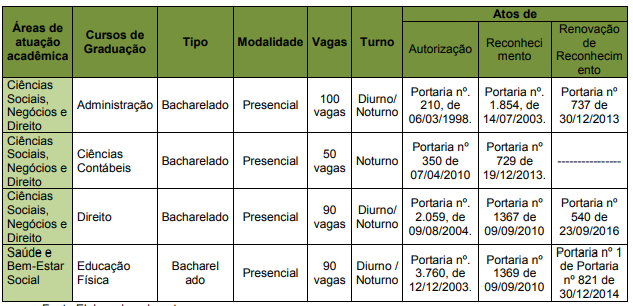 Fonte: PDI, Faculdade Metodista de Santa Maria (2018).HISTÓRICO DA AVALIAÇÃO INSTITUCIONAL NA IES	A avaliação institucional esteve presente desde 1997, quando foi dado início ao processo de elaboração dos projetos de autorização para funcionamento dos primeiros cursos de graduação e de credenciamento da instituição FAMES. A preocupação dos dirigentes era ter um mecanismo de acompanhamento e avaliação das atividades acadêmico-administrativas, capaz de controlar a qualidade do ensino ministrado nos cursos além de orientar o processo de desenvolvimento da nova instituição de ensino superior em construção. Especificamente, buscava-se identificar variáveis e definir indicadores relevantes relacionados com a qualidade dos cursos; estabelecer juízo de valor sobre esses indicadores para a percepção dos pontos fortes e frágeis tendo em vista a melhoria no desempenho das atividades acadêmicas. Além disso, o projeto propunha-se a desenvolver a cultura de avaliação institucional entre a comunidade acadêmica. 	No período de 1998 a 2003, a prioridade foi dada para a avaliação dos elementos e o processo de ensino-aprendizagem, uma vez que a FAMES assumiu o compromisso de oferecer um ensino de qualidade à sua clientela e os cursos necessitavam ser reconhecidos pelo MEC. 	O Projeto de Avaliação Institucional da FAMES, que vinha sendo desenvolvido foi sistematizado em 2005 para um processo mais amplo estabelecido pela Lei 10.861/04 de 14 de abril de 2004 que instituiu o Sistema Nacional de Avaliação da Educação Superior – SINAES. De acordo com as características fundamentais da nova proposta, a avaliação institucional passa a ser o centro do processo avaliativo; com integração de diversos instrumentos apoiados em uma base de concepção global que respeita a identidade e a diversidade institucionais. Isso possibilita a compreensão de realidade e da missão de cada IES, identificando o que há de comum e universal na educação superior nacional, bem como as especificações de cada área de conhecimento.	A partir do SINAES a avaliação adquiriu novas finalidades dentre as quais se destacam: aprofundar a idéia de responsabilidade social no desenvolvimento da IES, operando como um processo de construção com a participação acadêmica e social; valorizar a solidariedade e a cooperação e não a competitividade e o sucesso individual. Todos os segmentos acadêmicos da IES e mais os representantes da sociedade civil organizada estarão envolvidos e comprometidos com as principais transformações e mudanças que se fizerem necessárias para a conquista de qualidade do ensino superior, de modo particular e em nível nacional.	Desta forma, levando-se em conta as avaliações estabelecidas até então na FAMES, fortalecendo o realizado até o momento e priorizando o atendimento aos aspectos da avaliação estruturados pelas dimensões do SINAES, em 2005 a auto-avaliação é realizada ampliando o foco sistêmico e levando-se em consideração os diferentes meios e métodos para identificação da situação e melhoria da instituição.	Destacando os compromissos institucionais, a CPA, por meio de suas consultas internas, tem contribuindo para os ajustes e melhoras que se fazem necessários. Importante passo foi dado pela CPA, que no último triênio (2015-2017) adequou-se para atender a Nota Técnica nº 065/MEC/INEP/DAES, de 9 de julho de 2014, a qual estabelece a autoavaliação institucional em ciclos de três anos e com cobertura para atendimento de 10 Dimensões distribuídas em seus respectivos Eixos, a saber: Eixo 1 – Planejamento e Avaliação Institucional; Eixo 2 – Desenvolvimento Institucional; Eixo 3 – Políticas Acadêmicas; Eixo 4 – Políticas de Gestão; Eixo 5 - Infraestrutura. 	A perspectiva formativa e emancipatória para a autoavaliação tem orientado o Programa de Avaliação Institucional, desde a sua concepção, até a análise das forças e fragilidades identificadas, de maneira a ofertar subsídios para que Instituição firme seu processo de gestão acadêmica e administrativa, valorizando as reflexões colegiadas e os processos contínuos para melhores interpretações da realidade e construção do conhecimento.2.3.1 Avaliação ExternaA Faculdade Metodista de Santa Maria recebeu, em 2009, uma comissão de avaliadores do MEC/INEP para fins de Recredenciamento da Instituição e outra para fins de encaminhar o processo de Reconhecimento do curso de Direito. A Portaria nº 462, de 26 de abril de 2011, publicada no DOU nº 79 de 27 de abril de 2011 recredenciou a Faculdade Metodista de Santa Maria com conceito 4. Em conformidade com a Portaria Ministerial nº 1.367 de 09 de setembro de 2010, publicada no DOU nº 175 de 13 de setembro de 2012, comprova-se o ato de reconhecimento do Curso de Direito com conceito 4. Além disso, foram obtidos os reconhecimentos dos Cursos de Administração com habilitação em Administração Hospitalar, Portaria Ministerial nº 1368 de 09 de setembro de 2010, publicada no DOU nº 175 de 13 de setembro de 2010, e de Educação Física com a Portaria Ministerial nº 1369 de 09 de setembro de 2010, publicada no DOU nº 175 de 13 de setembro de 2010, que também indicava o encerramento da oferta do Curso de Administração – habilitação em Administração Hospitalar, passando a ofertar o Curso de Administração (Bacharelado) em seu lugar. Nesse mesmo ano, a Instituição passou a ofertar, para a comunidade, o curso de Ciências Contábeis, sob a Portaria Ministerial nº 350 de 07 de abril de 2010, publicada no DOU nº 67 de 09 de abril de 2010. O Curso de Administração recebeu a renovação de reconhecimento, conforme Portaria Nº 330, de 24 de julho de 2013. Já em dezembro, o Curso de Ciências Contábeis obteve o reconhecimento por meio da Portaria Nº 729, de 19 de dezembro de 2013. Já o Curso de Direito passou por novo processo de renovação de reconhecimento, em outubro de 2014, sendo reconhecido com conceito 4, nos termos da Portaria Ministerial nº 540 de 23/09/2016. No mesmo ano, o curso de Educação Física obteve a renovação de reconhecimento com conceito 3, conforme Portaria nº 821 de 30/12/2014. O curso de Educação Física, por sua vez, obteve a renovação de reconhecimento com conceito 3, conforme Portaria nº 821 de 30/12/2014.A avaliação externa é composta por três indicadores: avaliação institucional, avaliação dos cursos de graduação e o exame nacional de desempenho de estudantes. O conceito institucional atual é 4, obtido em visita in loco no ano de 2009. O índice geral de cursos (ICG) é 3 (levantamento de 2016). Os indicadores de qualidade dos cursos de Graduação encontram-se descritos no Quadro 2.Quadro 2: Indicadores de qualidade dos Cursos de Graduação.Fonte: e-MEC (2018). Legenda: CPC: conceito preliminar de curso; ENADE: exame nacional de desempenho de estudante.2.3.2 Avaliação Interna	A autoavaliação na FAMES é realizada de forma cíclica, com caráter diagnóstico que permite a construção coletiva em relação a revisão e redefinição deprioridades estabelecidas no Projeto de Desenvolvimento Institucional. Metodologicamente, a avaliação constitui-se de abordagem quantitativa, mas é considerada também, uma análise de cunho qualitativo. Os dados quantitativos sobre a Faculdade Metodista são extraídos dos docentes e discentes dos cursos, assim como dos técnicos-administrativos. Esse processo oferece Feedback aos Coordenadores de Curso e a Direção com o intuito de ajustar as demandas da comunidade acadêmica.	Frente a importância do processo de avaliação interna, este é entendido comouma poderosa ferramenta de gestão, que inicia com a sensibilização de todos os segmentos acadêmicos, garantindo a participação integral de todos, em equidade. As campanhas de sensibilização acontecem nos períodos anteriores ao início das avaliações e durante o processo, mas também, nos intervalos entre uma e outra avaliação. Para tanto, são utilizados meios de divulgação institucionais, como o site e as redes sociais. Também são realizadas visitas às salas de aula, por componentes da CPA, que apresentam a Comissão e explicam a importância de contribuir com o processo avaliativo, bem como nas aberturas de eventos, seminários e palestras institucionais, como maneira de fixar a marca da CPA e da representação por seus componentes.	Os resultados da avaliação institucional tem sido utilizados nos processos de renovação e modernização institucional, pois atendem a satisfação dos usuários com relação à infraestrutura da Faculdade. Como exemplo, atualização de equipamentos de informática e multimeios, expansão da Rede Wifi, climatização do mini-auditório e do estúdio de dança e ginásticas, disponibilização do totem para impressões gráficas, biblioteca virtual e aplicativo para o acesso em IOS e Android.	Outros resultados positivos podem ser visualizados a partir dos investimentos na atualização de sua infraestrutura, destas podemos destacar a reforma do telhado do auditório e hall de entrada, na substituição completa do piso desportivo do ginásio, e previsão de reforma da cobertura do Ginásio até o final deste ano. Também investiu na demolição dos escombros do prédio sinistrado para construção de um novo prédio que já está em fase de projeto arquitetônico em parceria com empresa local.COMISSÃO PRÓPRIA DE AVALIAÇÃO INSTITUCIONAL – CPA	O ato legal interno de criação da CPA ocorreu ________.	Seu Regulamento e o Programa de Avaliação Institucional para o Triênio 2018-2020, foram aprovado pelo Conselho Superior da Faculdade Metodista de Santa Maria, em reunião ordinária, no dia 10 de outubro de 2018, conforme Resolução nº 018/2018,de 10 de outubro de 2018.COMPOSIÇÃO DA CPAA CPA da Faculdade Metodista de Santa Maria possui a seguinte composição (Quadro 3), amparada pela Portaria nº 022/2018.Quadro 3: Composição da Comissão Própria de Avaliação em 2018.Fonte: Comissão Própria de Avaliação (2018).FUNÇÕES DA CPA	Conforme descrito no Regulamento da CPA da Faculdade Metodista de Santa Maria, suas atribuições são:Zelar pelo cumprimento deste Regulamento;Deliberar sobre as questões gerais que dizem respeito à avaliação institucional;Emitir pareceres em assuntos referentes à Avaliação Institucional; Elaborar e reelaborar os projetos de Avaliação Institucional;Promover a coleta, organização, processamento de informações, elaboração de relatórios das atividades referentes à avaliação de cursos, programas, projetos e setores, considerando as diferentes dimensões institucionais;Promover e acompanhar o desenvolvimento do Programa de Avaliação Institucional;Providenciar a divulgação de resultados na Instituição; Sistematizar e prestar informações solicitadas pelo INEP;Subsidiar o processo de planejamento institucional, assim como acompanhar;Promover a meta-avaliação do Programa de Avaliação Institucional; Assegurar a continuidade do Processo Avaliativo.FUNÇÕES DO PRESIDENTE DA CPA	Cabe ao Presidente da CPA, segundo o Regulamento da Comissão, as seguintes atribuições:Representar a CPA da IES, bem como convocar e coordenar suas reuniões;Zelar pelo cumprimento do Programa de Avaliação Institucional e pela qualidade de seus serviços;Decidir, “ad referendum”, quando for o caso, sobre assuntos urgentes;Responsabilizar-se pelo relatório anual das atividades;Ser o principal elo entre o Programa de Avaliação institucional e a avaliação externa.FUNCIONAMENTO DA CPAA CPA realiza reuniões mensais, com o objetivo de organizar, debater e analisar os processos avaliativos que são realizados na IES. Caso necessário, convocações em caráter extraordinário podem acontecer. Há também, a realização da intervenção CONEXÃO CPA, implantada recentemente, que busca aproximar a Comissão da Comunidade Acadêmica, por meio de intervenções nos locais de convivência dentro da IES, entrega de material informativo e troca de informações verbais. Tal ação acompanha as transformações da Faculdade Metodista, que visam aproximar todos os envolvidos. Dessa forma, a comissão entendeu que as ações da CPA podem ser impactantes se estas forem ao encontro da comunidade acadêmica.CONCEPÇÃO DA AVALIAÇÃO INSTITUCIONALPRINCÍPIOS	Os princípios que norteiam o trabalho da CPA acompanham aqueles descritos pelo Plano de Desenvolvimento Instituicional (PDI) para o ciclo 2018-2022, a saber:Integração entre o meio acadêmico e a comunidade e o ambiente em que está inserido;Eticicidade, Moralidade e Soliderariedade na promoção de valores humanos na sociedade;Ttansdisciplinaridade e transposição do conhecimento à comunidade;Valorização do ser humano na perspectiva dos valores metodista.OBJETIVOS	Como objetivo geral, a CPA busca consolidar a cultura de autoavaliação da Faculdade Metodista de Santa Maria, em consonância com o SINAES, de forma a contribuir para a reflexão e permanência das atividades indissociadas de gestão, ensino, pesquisa e extensão, bem como a consequente tomada de decisões para melhoria dos processos e consolidação da Missão Institucional.	De maneira pontual, os objetivos a serem alcançados podem ser representados pelos seguintes itens:Promover ações de consolidação da indissociabilidade das ações de gestão, ensino, pesquisa e extensão desenvolvidas pela Instituição;Promover e ampliar um espaço de interlocução colegiada que privilegie a reflexão sobre os processos e experiências entre os diversos atores da comunidade acadêmica;Disseminar a cultura de autoavaliação na Instituição para a constituição de um processo que venha a contribuir com tomadas de decisões na busca da melhoria dos processos acadêmicos;Proporcionar a publicação dos dados da autoavaliação e sua ampliação;Promover a sensibilização com vistas à ampliação da participação dos processos de avaliação on-line e compreensão de seu significado;Apropriar-se de metodologias e tecnologias disponíveis no âmbito institucional;Promover a participação das Instituições Parceiras no processo de autoavaliação da IES;Vivenciar processos em uma perspectiva de participação coletiva; Utilizar os dados da avaliação externa, avaliação de cursos e ENADE para a qualificação do processo de avaliação institucional e meta-avaliação.  ARTICULAÇÃO DA AVALIAÇÃO INSTITUCIONAL COM O PDI E OS PPCsEntre os fundamentos que norteiam as diretrizes pedagógicas da Faculdade Metodista de Santa Maria, estão o acompanhamento e avaliação permanente dos currículos dos cursos, pela Comissão Própria de Avaliação, com vistas à melhoria da qualidade de ensino ministrado e a ampliação dos espaços de discussão colegiada nos processos de avaliação institucional e de avaliação curricular, contribuindo para a construção da identidade e da autonomia institucional, bem como para o cumprimento dos princípios e das metas estabelecidas no Plano de Desenvolvimento Institucional (PDI). A presença de uma cultura avaliativa é o eixo que baliza as ações dos processos institucionais, acreditando que é por meio das reflexões colegiadas, dos processos contínuos, que a Instituição poderá construir o conhecimento sobre sua realidade e peculiaridades, nas quais a interpretação e a busca de sentidos levarão à transformação e à consolidação da qualidade educativa com pertinência social.É um princípio fundamental da Política de Gestão, a valorização do sistema de avaliação interna e externa considerando-os como, como instrumentos que promovem e sustentam a qualidade dos serviços de educação prestados e, ainda, que influenciam ou até modificam o processo de gestão e seus planos de melhoria.METODOLOGIA DA AVALIAÇÃO INSTITUCIONAL	Após a elaboração, adequações aos perfis e aprovação do instrumento pela CPA, o questionário é inserido no Sistema PRÁXIS. O sistema PRÁXIS trata-se da ferramenta utilizada para a realização das avaliações institucionais de Docentes e Discentes. Já, para os Colaboradores, pelo fato de que estes não possuem login e senha para acesso ao mesmo sistema utilizado por docentes e discentes e, as avaliações anteriores eram realizadas em questionários impressos, foi implantado o uso de instrumento online. Como ferramenta, foi escolhido o Encuesta Fácil, disponível no link de acesso https://www.encuestafacil.com/Crie-Pesquisas-Online-Gratis.aspx. 	Os períodos destinados às autoavaliações são de, normalmente, 30 dias corridos, no mês de novembro. A avaliação dos docentes, pelos discentes, acontece nos meses de maio e novembro. Em ambas, os perfis respondentes são convidados por e-mail, via sistema de gestão acadêmica, para a participação voluntária na pesquisa. O convite é reforçado pelos integrantes da CPA que realizam visitas às salas de aula, nos turnos da manhã e noite, e comparecem nos eventos internos da instituição, incentivando a participação.	Registra-se, também, que ao final do levantamento das avaliações internas e apontamento dos pontos positivos e das fragilidades, a CPA encaminha, aos Coordenadores de Curso e à Direção, os resultados e análises. Após, inicia a confecção do relatório, que é disponibilizado no formato online, disponível em: http://fames.edu.br/institucional/avaliacao-institucional/relatorios. Anualmente, o relatório é postado no site do e-Mec, até o dia 31 de março..CONCEITOSOs dados recolhidos do Sistema PRAXIS, fornecem a adesão e o percentual de satisfação para cada item avaliado, no âmbito geral da instituição. Para cada nível de satisfação é atribuído um valor, onde: 4 representa sempre, ótimo ou muito satisfeito; 3 representa muitas vezes, bom ou satisfeito; 2 representa poucas vezes, regular ou mais ou menos satisfeito; 1 representa: nunca, ruim ou não satisfeito. Os percentuais obtidos para as escalas 3 e 4 são somados, pois estão relacionados aos conceitos muito satisfeito e satisfeito. A seguir é apresentado um exemplo de compilação dos dados coletados em relação à comunicação com a sociedade (Figura 1).Figura 1: Representação do registro dos dados utilizando a escala de 1 a 4.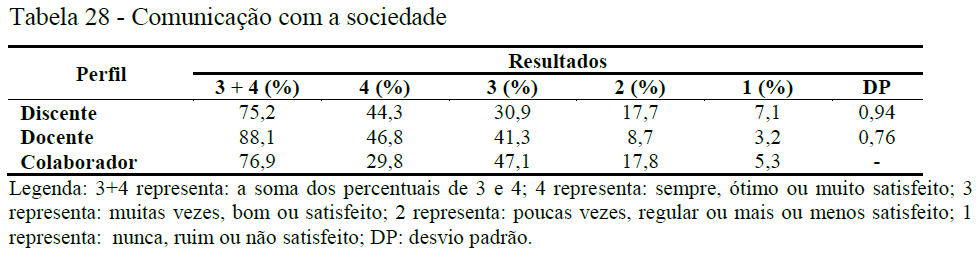 Fonte: Relatório de Avaliação Institucional – Triênio 2015-2017 (2018).DIMENSÕES OBSERVADAS	O instrumento, atualmente utilizado na coleta de dados, foi elaborado com o intuito de atender os três perfis existentes na Instituição: discente, docente e colaborador. Contudo, é um instrumento dinâmico, que tem como objetivo captar a realidade institucional e, necessariamente, está sujeito a reavaliações e modificações. A abrangência do instrumento é determinada pelo segmento de destino e composto por dimensões, iguais e/ou específicas ao perfil respondente, conforme descrito a seguir:	Para a abrangência Discente, são solicitadas as Dimensões 1 - Missão e PDI; 2 - Política para o ensino, a pesquisa, a pós-graduação e a extensão; 3 - Responsabilidade social da IES; 4 - Comunicação com a sociedade; 6 – Organização de gestão da IES; e 9 - Políticas de atendimento aos estudantes; contemplando os respectivos Eixos 2, 3 e 4.	Na abrangência Docente, as Dimensões requeridas são a 1 - Missão e PDI; 2 - Política para o ensino, a pesquisa, a pós-graduação e a extensão; 3 - Responsabilidade social da IES; 4 - Comunicação com a sociedade; 5 – As políticas de pessoal, as carreiras do corpo docente e técnico-administrativo; 6 – Organização de gestão da IES; e 9 - Políticas de atendimento aos estudantes; contemplando os respectivos Eixos 2, 3 e 4.	Já para a abrangência Colaborador, são avaliadas as Dimensões 3 - Responsabilidade social da IES; 4 - Comunicação com a sociedade; 5 - As políticas de pessoal, as carreiras do corpo docente e técnico-administrativo; 6 – Organização de gestão da IES; 7 – Infraestrutura física; e 9 - Políticas de atendimento aos estudantes; contemplando os respectivos Eixos 2, 3, 4 e 5.	O cronograma de autoavaliação para o Triênio 2018-2020 é apresentado no quando 4:Quadro 4: Cronograma de autoavaliação da Faculdade Metodista de Santa Maria para o Triênio 2018-2020.Fonte: Comissão Própria de Avaliação (2018).INSTRUMENTO DE COLETA DE DADOS E INDICADORES	Os instrumentos para coleta de dados dos perfis Docente, Discente e Colaborador, encontram-se anexados (ANEXOS A, B e C) a este Programa. São questionários que avaliam questões pontuais em cada uma das dimensões propostas pelo SINAES.	Espera-se para as próximas avaliações, a implantação de outros métodos, complementares de avaliação, tais como a análise documental e a realização de grupos focais.PROCESSO DE AUTOAVALIAÇÃOQuadro 5 – Descrição do Fluxo do Processo de Autoavaliação – FAMES.Fonte: Comissão Própria de Avaliação (2018).CONSOLIDAÇÃORELATÓRIO ANUAL DE AUTOAVALIAÇÃO INSTITUCIONAL	O relatório é considerado um documento de registro do processo e dos resultados de autoavaliação, encaminhado pela CPA ao Conselho Superior, Direção e Coordenações, como importante subsídio de discussão e produção de orientações pela ferramenta da meta-avaliação. Ressalta-se que a discussão colegiada, além de produzir sentido aos resultados da autoavaliação, possibilita a decisão coletiva sobre a tomada de decisão em relação às ações de superação a serem implantadas ou consolidação das avaliadas positivamente, posteriormente compartilhadas nos Seminários Pedagógicos e capacitações.	Os períodos destinados às autoavaliações são de, normalmente, 30 dias corridos, no mês de novembro. A avaliação dos docentes, pelos discentes, acontecenos meses de maio e novembro. Em ambas, os perfis respondentes são convidadospor e-mail, via Sistema SIGA, para a participação voluntária na pesquisa. O convite é reforçado pelos integrantes da CPA que realizam visitas as salas de aula, nos turnos da manhã e noite, e comparecem nos eventos internos da instituição, incentivando a participação6. 2 RELATO INSTITUCIONAL	A gestão da Faculdade Metodista tem utilizado os levantamentos realizados a partir das avaliações internas, para desenvolver um Plano de Melhorias, que destaca algumas das soluções já concretizadas, para infraestrutura, setores de Comunicação, DTI, Ouvidoria, atenção aos discentes (criação do NADI), assim como para Política de gestão, pontuadas a seguir:	Infraestrutura: recebeu uma atenção especial. O piso do ginásio de esportes foi reformado, recebendo nova cobertura e as marcações oficiais e vigentes, para os esportes coletivos de quadra. O auditório recebeu melhorias no telhado e demais infraestruturas. Além destas melhorias, o piano da instituição foi restaurado.	Setor de comunicação: o projeto de melhoria no setor de comunicação destaca aquelas que mais contribuíram para o melhor atendimento das demandas, entre elas, as campanhas on-line, com uso de tecnologias e meios digitais; a criação das páginas dos cursos de graduação no Facebook, com autonomia para os cursos atualizarem seus conteúdos; a criação das páginas dos cursos de pós-graduação no Facebook; ainda acompanhando as necessidades de rapidez e dinamismo que permeiam as atividades do setor, também criou-se um perfil da Faculdade Metodista no Instagram; ampliação das ações de divulgação com maior envolvimento da comunidade acadêmica; e fortalecimento da comunicação interna.	DTI: a demanda no Departamento de Tecnologia da Informação foi sanada no início do ano de 2017, a partir da aquisição de equipamentos que permitem o acesso à internet através de rede Wi-Fi, no raio de abrangência do ponto de acesso (hotspot), por computadores portáteis, tablet PC, Smartphones, com capacidade de comunicação sem fio. A partir de uma demanda interna, melhorias também foram realizadas para o atendimento e suporte desse departamento.	Ouvidoria: destacou-se a necessidade ampliar os objetivos deste canal de comunicação entre a instituição e a comunidade acadêmica. Desta forma, o canal passou a ser disponibilizado por formulário eletrônico, com acesso facilitado na página principal da Faculdade Metodista (http://fames.edu.br/). As demandas recebidas (exceto anônimas) são encaminhadas e, posteriormente, respondidas pelos setores competentes, para que o usuário obtenha o retorno adequado da sua manifestação, mantendo o compromisso de sigilo com a comunidade acadêmica. Ressalta-se que a Ouvidoria da Instituição respeita o Código de Ética do Ouvidor/Ombudsman elaborado em 19/12/1997, em Assembleia Geral Extraordinária da Associação Brasileira dos Ouvidores (ABO). 	Núcleo de Apoio ao Discente (NADI): na busca por atender as dimensões pedagógicas orientadas pelas Políticas para a Educação Superior no Brasil, emanadas pelo MEC, instituiu o NADI. O Núcleo tem o objetivo de oferecer serviços de suporte psicopedagógico, psicológico e de orientação com ênfase na aprendizagem dos estudantes do Ensino Superior por meio de ações individuais e coletivas que potencializem a formação e a construção da identidade profissional, pensando em uma formação para além da sala de aula. Assim, com um trabalho interdisciplinar e por meio de sessões individuais e/ ou em grupo, oficinas e seminários, orientação profissional e formação continuada, o núcleo visa o desenvolvimento de ações que apoiem o estudante.	Política de gestão: os Seminários Pedagógicos tem fornecido atualização aos seus docentes, com temas de formação continuada e reciclagem para novas e diversificadas metodologias utilizadas em sala de aula, como por exemplo, Metodologias Ativas na Educação Superior. O desenvolvimento e abrangência de maiores e melhores competências educacionais, assim como um maior envolvimento dos acadêmicos com os conteúdos e relações estabelecidas por estes, é acompanhado por um processo institucional de avaliação contínua, no qual o aluno é constantemente avaliado durante o semestre. 	Outro aspecto que demonstra o esforço da Instituição e de seus cursos para alcançar seus objetivos formativos, sociais e comunitários, considerando que o aprendizado se dá por meio de um processo de transformação e ampliação dos saberes, a Faculdade Metodista mantém diversos convênios institucionais e parcerias que se tornam facilitadores do aprendizado. 	Visitas realizadas às empresas da cidade, como CVI, Eny Calçados e CFC Via Centro, oportunizam vivenciar o dia-dia empresarial. Outros exemplos podem ser representados pelas vivências realizadas em Casas Prisionais de Santa Maria, Câmara de Vereadores, Tribunal de Justiça do RS, Tribunal Regional Federal da 4ª Região, Tribunal Regional do Trabalho, Centro de Atendimentos Sócio-educativo (CASE), entre outros. 	Para o curso de Educação Física, há a necessidade de infraestrutura específica da área e, inclusive, uso de ambientes abertos ou na natureza. Dessa maneira, a Faculdade Metodista proporciona a seus acadêmicos da área da saúde, espaços locados para natação, esportes aquáticos e tênis (Avenida Tenis Clube – ATC), padel (Ginásio Pigatto), instrução em esportes de aventura (Grupo Bandeirantes da Serra) e o transporte (Transportes Mamoninhas) para o deslocamento dos alunos até esses lugares.  Também são mantidos convênios com clubes, academias, laboratórios da Universidade Federal, associações, fundações e prefeituras, que oferecem práticas, vivências e oportunidades de estágio aos acadêmicos.	Os exemplos relatados até aqui, afirmam o compromisso da Instituição em oferecer e desenvolver atividades que se alicerçam no tripé do ensino superior, potencializando as possibilidades aos seus acadêmicos na construção do conhecimento. Além do já citado, destacam-se as práticas realizadas na comunidade pela extensão, os debates regidos pela Cátedra de Direitos Humanos, as ações dos Núcleos de Práticas Jurídicas (NPJ) e Empreendedoras (NPE), os grupos de estudos que buscam a qualificação dos agentes acadêmicos (alunos e professores) e o estímulo à ciência por meio da pesquisa e outras diversas atividades como seminários, palestras com convidados externos à Instituição, ações internas de integração e oferta de projetos e assessorias.	As políticas de ensino, pesquisa e extensão vêm sendo aprofundadas e aprimoradas de forma a desenvolver ações interdisciplinares. Para tanto, as alterações nos Projetos Pedagógicos dos cursos, busca a aproximação com as linhas de pesquisas, com as propostas de desenvolvimento de Programas e Projetos de Extensão e de Ação Comunitária, além de propostas de atividades pedagógicas, contemplando aspectos coerentes com a Missão Institucional, com os objetivos dos cursos e com o perfil de egresso.	Em relação às responsabilidades sociais, a FAMES oferece políticas de viabilização e ampliação ao acesso de estudantes à graduação. Também é uma preocupação da Instituição, a acessibilidade para a comunidade acadêmica com necessidades especiais e a responsabilidade ambiental pela oferta de lixeiras com coleta seletiva e pelos avisos estimulando a economia de energia elétrica e de água.METAS PARA CPA – 2018 a 2020PLANO DE AÇÃOFONTES BIBLIOGRÁFICASFAMES. Plano de Desenvolvimento Institucional da Faculdade Metodista de Santa Maria, 2018.ANEXOSANEXO A - COMISSÃO PRÓPRIA DE AVALIAÇÃOINSTRUMENTO DE AUTOAVALIAÇÃO INSTITUCIONALPúblico envolvido: discentes, docentes e colaboradores da Faculdade Metodista de Santa Maria - FAMESESCALA DE CONVENÇÃODESTINADO AO CORPO DISCENTEANEXO B - DESTINADO AOS COLABORADORESESCALA DE CONVENÇÃOReferência: Em que grau você avalia?ANEXO C - DESTINADO AO CORPO DOCENTEESCALA DE CONVENÇÃOReferência: Em que grau você avalia?CursoENADECPCAdministração32Ciências Contábeis33Direito33Educação Física33CPANOMEPresidenteCati Reckelberg AzambujaRepresentantes do Corpo DocenteBruno Mello Correa de BarrosCristiane KrügerLívia Da Cás PereiraRepresentantes do Corpo DiscenteEduardo Machado de GodoiJosé Rogério Rosa LonderoRepresentantes do Corpo Técnico AdministrativoKaren Mariane Petry Welter VieiraMiriam Cristina Silva dos Santos MomolliRepresentante da Sociedade CivilMarta Helena Kemel ZanellaRepresentantes da MantenedoraWalter Chalegre dos SantosRepresentante da Pastoral UniversitáriaReverendo Ideifle da Silva JúniorANODIMENSÃOEIXO0181 Missão e PDI2 Desenvolvimento Institucional0183 Responsabilidade Social da IES2 Desenvolvimento Institucional0182 Políticas de Ensino, Pesquisa, Pós-Graduação e Extensão3 Políticas Acadêmicas0184 Comunicação com a Sociedade3 Políticas Acadêmicas0189 Políticas de Atendimento aos Estudantes3 Políticas Acadêmicas20195 Políticas de Pessoal, Docentes e Técnicos-Adm.4 Políticas de Gestão20196 Organização de Gestão da IES4 Políticas de Gestão201910 Sustentabilidade4 Políticas de Gestão20197 Infraestrutura5 Infraestrutura Física20208 Planejamento de Avaliação1 Planejamento e Avaliação Institucional2020Relato Institucional1 Planejamento e Avaliação InstitucionalFluxo do Processo de Autoavaliação – FAMESElaboração do projeto de avaliação institucional: Realização do seminário de avaliação institucional; Definição de eixos e dimensões a serem avaliadas; Indicação dos possíveis instrumentos de coleta de dados. Elaboração do plano de avaliação institucional: Estabelecimento de objetivos, metas e prazos; Definição da metodologia.Execução da proposta: Sensibilização da comunidade universitária; Construção dos instrumentos de coleta de dados; Aplicação dos instrumentos de coleta de dados; Elaboração de relatórios, indicando potencialidades e fragilidades.Encaminhamento de propostas de melhoria, acompanhamento das ações e divulgação dos resultados: Apresentação do relatório à direção; Encaminhamento dos relatórios à mantenedora; Acompanhamento das ações de melhoria; Divulgação dos resultados.Realização de meta-avaliação: Revisão de relatórios; Identificação de ações de melhoria realizadas ou não; Apresentação de proposta de ajuste para o alcance dos objetivos determinados no projeto de AI. ObjetivoMetaMetaAçõesIndicadorCronogramaImplantar novas metodologias de coleta de dadosImplantar novas metodologias de coleta de dadosCriar estratégias de rotatividade entre os cursos na realização dessas tarefasGrupo focalEntrevistaAnálise documental2018 - 2019Ações para o ENADEAções para o ENADERealizar diagnóstico no ano anterior ao exame e realizar ações no ano da provaPalestrasDiagnóstico aos Coordenadores2019Adequar a escala de avaliação dos instrumentosAdequar a escala de avaliação dos instrumentosElaborar novos instrumentosAtendimentos a escala de 1 a 52019 - 20201. Péssimo2. Ruim3. Regular4. Bom5. ÓtimoNA. Não se aplicaNR. Não respondeuGRUPO DE INDICADORESINDICADORESESCALAESCALAESCALAESCALAESCALAESCALADIMENSÃO – A missão da Faculdade, o Plano de Desenvolvimento Institucional e o Projeto Pedagógico de CursoDIMENSÃO – A missão da Faculdade, o Plano de Desenvolvimento Institucional e o Projeto Pedagógico de Curso12345NANR1. PDI e PPCComo é o seu conhecimento sobre missão, finalidades, objetivos e compromisso da IES.1. PDI e PPCEm que grau você conhece o Plano de Desenvolvimento Institucional1. PDI e PPCEm que grau você conhece o Projeto Pedagógico do seu CursoComentários:Comentários:Comentários:Comentários:Comentários:Comentários:Comentários:Comentários:DIMENSÃO – Política para o ensino, a pesquisa, pós-graduação, a extensãoDIMENSÃO – Política para o ensino, a pesquisa, pós-graduação, a extensão12345NANR2. Ensino de GraduaçãoComo você avalia o seu curso2. Ensino de GraduaçãoComo você avalia a equipe de docentes do seu curso2. Ensino de GraduaçãoOs professores disponibilizam os planos de ensino de suas disciplinas2. Ensino de GraduaçãoOs professores cumprem os planos de ensino de suas disciplinas2. Ensino de GraduaçãoEm que grau você costuma acompanhar e consultar o plano de ensino2. Ensino de GraduaçãoVocê costuma ler a bibliografia, artigos, textos, indicados pelos docentes2. Ensino de GraduaçãoCoerência entre as indicações bibliográficas e os conteúdos dos componentes curriculares2. Ensino de GraduaçãoCoerência entre o conteúdo abordados em aula com as necessidade de formação profissional2. Ensino de GraduaçãoOrganização e funcionamento do estágio supervisionado2. Ensino de GraduaçãoObjetivo e interação dos Trabalho de Conclusão de Curso (TCC) aos objetivos de formação acadêmica e linha de pesquisa 3. Integração Graduação e pós-graduaçãoGrau de intenção de cursar um curso de pós-graduação3. Integração Graduação e pós-graduaçãoVocê cursaria um curso de pós-graduação ofertado pela faculdade4. Pesquisa e Grupos de EstudoEnsino dos conteúdos articulado com as práticas de pesquisa e com os grupos de estudo4. Pesquisa e Grupos de EstudoIncentivo a pesquisa para a realização dos trabalhos de disciplina4. Pesquisa e Grupos de EstudoIncentivo a prática de pesquisa mediante apresentações em eventos acadêmicos INTERNOS da faculdade (Mostras, Seminários, Jornadas, entre outros)4. Pesquisa e Grupos de EstudoIncentivo a prática de pesquisa mediante apresentações em eventos acadêmicos EXTERNOS (Mostras, Seminários, Jornadas, entre outros)5. ExtensãoO seu curso promove e incentiva a participação em cursos de extensão5. ExtensãoQual seu grau de conhecimento nos programas e projetos de extensão da Faculdade5. ExtensãoQual o seu grau de envolvimento nos programas e projetos de extensão da FaculdadeComentários:Comentários:Comentários:Comentários:Comentários:Comentários:Comentários:Comentários:DIMENSÃO – Responsabilidade social da instituiçãoDIMENSÃO – Responsabilidade social da instituição12345NANR6. Responsabilidade SocialAções da Faculdade para viabilizar e ampliar o acesso de estudantes à graduação: PROUNI, convênios com FIES6. Responsabilidade SocialAções da Faculdade para viabilizar e ampliar o acesso de estudantes com necessidades especiais6. Responsabilidade SocialConhecimento sobre as ações de responsabilidade social da Faculdade: Cátedra de Direitos Humanos e Projetos de Extensão6. Responsabilidade SocialEm que grau a Faculdade contribui com a criação de conhecimentos para o desenvolvimento científico, técnico ou cultural da região onde está inserida7. Responsabilidade AmbientalNa Faculdade existe Coleta Seletiva de Lixo7. Responsabilidade AmbientalNa Faculdade existe Campanhas de Economia de Água e EnergiaComentários:Comentários:Comentários:Comentários:Comentários:Comentários:Comentários:Comentários:DIMENSÃO – A comunicação com a sociedadeDIMENSÃO – A comunicação com a sociedade12345NANR8. Comunicação com a sociedade interna e externaVocê costuma acessar informações da Faculdade pelo site para se informar8. Comunicação com a sociedade interna e externaComo avalia o site da Faculdade8. Comunicação com a sociedade interna e externaComo você avalia os processos de comunicação da Faculdade, nos murais (entrada, corredores e salas de aula) e comunicados orais.8. Comunicação com a sociedade interna e externaVocê acompanha os informativos da Faculdade pelas redes sociais (Facebook)8. Comunicação com a sociedade interna e externaVocê costuma ler os informativos nos murais (entrada, corredores e salas de aula)8. Comunicação com a sociedade interna e externaComo você avalia a ouvidoria (usar não se aplica caso nunca tenha utilizado)Comentários:Comentários:Comentários:Comentários:Comentários:Comentários:Comentários:Comentários:DIMENSÃO – Organização e Gestão da IESDIMENSÃO – Organização e Gestão da IES12345NANR9. Organização e gestão da IESAdministração geral da coordenação de seu curso9. Organização e gestão da IESDireção e Administração 9. Organização e gestão da IESCentral de Atendimento integrado (CAI), Secretaria Acadêmica e Financeiro9. Organização e gestão da IESAtendimento das Coordenações dos Cursos9. Organização e gestão da IESSetor de Filantropia9. Organização e gestão da IESHorários de Atendimentos dos SetoresComentários:Comentários:Comentários:Comentários:Comentários:Comentários:Comentários:Comentários:DIMENSÃO – Políticas de atendimento a estudantes e egressosDIMENSÃO – Políticas de atendimento a estudantes e egressos12345NANR10. Atendimento ao estudanteCursos de Nivelamento e Oficinas (ENADE, WINNER, Artigos Científicos, Imposto de Renda, outros)10. Atendimento ao estudanteEnvolvimento do egresso em atividades da faculdade, em cursos, oficinas, projetos. Comentários:Comentários:Comentários:Comentários:Comentários:Comentários:Comentários:Comentários:11. Deixe seus elogios, críticas e sugestões para a Faculdade11. Deixe seus elogios, críticas e sugestões para a Faculdade11. Deixe seus elogios, críticas e sugestões para a Faculdade11. Deixe seus elogios, críticas e sugestões para a Faculdade11. Deixe seus elogios, críticas e sugestões para a Faculdade11. Deixe seus elogios, críticas e sugestões para a Faculdade11. Deixe seus elogios, críticas e sugestões para a Faculdade11. Deixe seus elogios, críticas e sugestões para a Faculdade1. Péssimo2. Ruim3. Regular4. Bom5. ÓtimoNA. Não se aplicaNR. Não respondeuGRUPO DE INDICADORESINDICADORESESCALAESCALAESCALAESCALAESCALAESCALADIMENSÃO – Responsabilidade social da instituiçãoDIMENSÃO – Responsabilidade social da instituição12345NANR1. Responsabilidade SocialAções da Faculdade para viabilizar e ampliar o acesso de estudantes à graduação: PROUNI, convênios com FIES1. Responsabilidade SocialAções da Faculdade para viabilizar e ampliar o acesso de estudantes com necessidades especiais1. Responsabilidade SocialConhecimento sobre as ações de responsabilidade social da Faculdade: Cátedra de Direitos Humanos e Projetos de Extensão1. Responsabilidade SocialEm que grau a Faculdade contribui com a criação de conhecimentos para o desenvolvimento científico, técnico ou cultural da região onde está inseridaPolítica de bolsa de estudos (Descontos SIMPRO, SINTAE)2. Responsabilidade AmbientalNa Faculdade existe Coleta Seletiva de Lixo2. Responsabilidade AmbientalNa Faculdade existe Campanhas de Economia de Água e EnergiaComentários:Comentários:Comentários:Comentários:Comentários:Comentários:Comentários:Comentários:DIMENSÃO – A comunicação com a sociedadeDIMENSÃO – A comunicação com a sociedade12345NANR3. Comunicação com a sociedade interna e externaA comunicação e a divulgação das informações na Faculdade atendem as necessidades3. Comunicação com a sociedade interna e externaVocê costuma acessar informações da Faculdade pelo site para se informar3. Comunicação com a sociedade interna e externaComo avalia o site da Faculdade3. Comunicação com a sociedade interna e externaComo você avalia os processos de comunicação da Faculdade, nos murais (entrada, corredores e salas de aula) e comunicados orais.3. Comunicação com a sociedade interna e externaVocê acompanha os informativos da Faculdade pelas redes sociais (Facebook)3. Comunicação com a sociedade interna e externaVocê costuma ler os informativos nos murais da Faculdade Comentários:Comentários:Comentários:Comentários:Comentários:Comentários:Comentários:Comentários:DIMENSÃO – Organização e Gestão da IESDIMENSÃO – Organização e Gestão da IES12345NANR4. Organização e gestão da IESDireção Acadêmica4. Organização e gestão da IESSetor Administrativo4. Organização e gestão da IESCentral de Atendimento integrado (CAI), Secretaria Acadêmica e Financeiro4. Organização e gestão da IESSetor Gestão de Pessoas4. Organização e gestão da IESSecretaria Acadêmica4. Organização e gestão da IESSetor de Filantropia4. Organização e gestão da IESAtendimento Setor DTI (Informática)Comentários:Comentários:Comentários:Comentários:Comentários:Comentários:Comentários:Comentários:DIMENSÃO – Infraestrutura física, biblioteca, recursos de informação e comunicação.DIMENSÃO – Infraestrutura física, biblioteca, recursos de informação e comunicação.12345NANR5. Equipamentos e materiais de consumoEquipamentos de trabalho (computadores, impressoras, aparelhos telefônicos, mobiliário) são suficientes 5. Equipamentos e materiais de consumoEquipamentos de trabalho (computadores, impressoras, aparelhos telefônicos, mobiliário) atendem às necessidades do seu setor5. Equipamentos e materiais de consumoMaterial de consumo (existe um suprimento contínuo dos materiais necessários à manutenção das atividades dos cursos e da instituição)6. Estrutura e conservação do prédio e Recursos de InformáticaConservação (limpeza, mobiliário, iluminação, refrigeração, aquecimento) 6. Estrutura e conservação do prédio e Recursos de InformáticaManutenção e apoio (existência de pessoal especializado na montagem e manutenção de equipamentos)6. Estrutura e conservação do prédio e Recursos de InformáticaAdequação das instalações da Faculdade (áreas de circulação, de lazer, sanitários, cantinas)6. Estrutura e conservação do prédio e Recursos de InformáticaExiste área de convivência apropriada (espaço para descanso entre turnos com equipamentos próprios: geladeira, micro-ondas, mesas, cadeiras, sofás)6. Estrutura e conservação do prédio e Recursos de InformáticaA Faculdade possui em seu quadro de pessoal, o profissionais técnico-administrativos necessários para o uso e manutenção das instalações/infraestrutura6. Estrutura e conservação do prédio e Recursos de InformáticaAcesso à Internet (redes sem fio, laboratórios, biblioteca)7. BibliotecaCondições físicas da biblioteca favoráveis à leitura individual7. BibliotecaHorários e calendário da biblioteca respondem às necessidade dos colaboradores7. BibliotecaServiços prestados (adequação dos serviços, qualidade do atendimento)Comentários:Comentários:Comentários:Comentários:Comentários:Comentários:Comentários:Comentários:  DIMENSÃO – As políticas de pessoal, as carreiras do corpo docente e técnico-administrativo  DIMENSÃO – As políticas de pessoal, as carreiras do corpo docente e técnico-administrativo12345NANR8. Política de PessoalPlano de carreira8. Política de PessoalIncentivo à participação em eventos profissionais8. Política de PessoalIncentivo à formação profissional (bolsas em cursos de graduação e pós-graduação, custeio de cursos, outros)8. Política de PessoalFormações e Reuniões (Seminários) 8. Política de PessoalIncentivo à capacitação permanente (qualidade de atendimento)Comentários:Comentários:Comentários:Comentários:Comentários:Comentários:Comentários:Comentários:9. Deixe seus elogios, críticas e sugestões para a Faculdade9. Deixe seus elogios, críticas e sugestões para a Faculdade9. Deixe seus elogios, críticas e sugestões para a Faculdade9. Deixe seus elogios, críticas e sugestões para a Faculdade9. Deixe seus elogios, críticas e sugestões para a Faculdade9. Deixe seus elogios, críticas e sugestões para a Faculdade9. Deixe seus elogios, críticas e sugestões para a Faculdade9. Deixe seus elogios, críticas e sugestões para a Faculdade1. Péssimo2. Ruim3. Regular4. Bom5. ÓtimoNA. Não se aplicaNR. Não respondeuGRUPO DE INDICADORESINDICADORESESCALAESCALAESCALAESCALAESCALAESCALADIMENSÃO – A missão da Faculdade, o Plano de Desenvolvimento Institucional e o Projeto Pedagógico de CursoDIMENSÃO – A missão da Faculdade, o Plano de Desenvolvimento Institucional e o Projeto Pedagógico de Curso12345NANR1. PDI e PPCSeu conhecimento sobre missão, finalidades, objetivos e compromisso da IES.1. PDI e PPCEm que grau você conhece o Plano de Desenvolvimento Institucional1. PDI e PPCEm que grau você conhece o Projeto Pedagógico do seu CursoComentários:Comentários:Comentários:Comentários:Comentários:Comentários:Comentários:Comentários:DIMENSÃO – Política para o ensino, a pesquisa, pós-graduação, a extensãoDIMENSÃO – Política para o ensino, a pesquisa, pós-graduação, a extensão12345NANR2. Ensino de GraduaçãoCoerência entre o conteúdo dos componentes curriculares do curso com as atualizações tecnológicas na área, com as tendências de mercado e com as necessidades de formação profissional2. Ensino de GraduaçãoVocê costuma disponibilizar os planos de ensino das disciplinas e o planejamento das aulas2. Ensino de GraduaçãoVocê costuma atualizar os seus planos de ensino e aula semestralmente2. Ensino de GraduaçãoOrganização e funcionamento do estágio2. Ensino de GraduaçãoObjetivo e interação do Trabalho de Conclusão de Curso (TCC) aos objetivos de formação acadêmica e profissional do curso3. Pesquisa e Grupos de EstudoEnsino dos conteúdos articulado com as práticas de pesquisa e com os grupos de estudo3. Pesquisa e Grupos de EstudoIncentivo a pesquisa para a realização dos trabalhos de disciplina3. Pesquisa e Grupos de EstudoIniciação à prática de pesquisa no Trabalho de Conclusão de Curso - TCC3. Pesquisa e Grupos de EstudoIncentivo a prática de pesquisa mediante apresentações em eventos acadêmicos INTERNOS da faculdade (Mostras, Seminários, Jornadas, entre outros)3. Pesquisa e Grupos de EstudoIncentivo a prática de pesquisa mediante apresentações em eventos acadêmicos EXTERNOS (Mostras, Seminários, Jornadas, entre outros)4. ExtensãoO curso promove e incentiva a participação em cursos de extensão4. ExtensãoQual seu grau de conhecimento nos programas e projetos de extensão da FaculdadeComentários:Comentários:Comentários:Comentários:Comentários:Comentários:Comentários:Comentários:DIMENSÃO – Responsabilidade social da instituiçãoDIMENSÃO – Responsabilidade social da instituição12345NANR5. Responsabilidade SocialAções da Faculdade para viabilizar e ampliar o acesso de estudantes à graduação: PROUNI, convênios com FIES5. Responsabilidade SocialAções da Faculdade para viabilizar e ampliar o acesso de estudantes com necessidades especiais5. Responsabilidade SocialConhecimento sobre as ações de responsabilidade social da Faculdade: Cátedra de Direitos Humanos e Projetos de Extensão5. Responsabilidade SocialEm que grau a Faculdade contribui com a criação de conhecimentos para o desenvolvimento científico, técnico ou cultural da região onde está inserida5. Responsabilidade SocialPolítica de bolsa de estudos (Descontos SIMPRO, SINTAE)6. Responsabilidade AmbientalNa Faculdade existe Coleta Seletiva de Lixo6. Responsabilidade AmbientalNa Faculdade existe Campanhas de Economia de Água e EnergiaComentários:Comentários:Comentários:Comentários:Comentários:Comentários:Comentários:Comentários:DIMENSÃO – A comunicação com a sociedadeDIMENSÃO – A comunicação com a sociedade12345NANR7. Comunicação com a sociedade interna e externaA comunicação e a divulgação das informações na Faculdade atendem as necessidades7. Comunicação com a sociedade interna e externaVocê costuma acessar informações da Faculdade pelo site para se informar7. Comunicação com a sociedade interna e externaComo avalia o site da Faculdade7. Comunicação com a sociedade interna e externaComo você avalia os processos de comunicação da Faculdade, nos murais (entrada, corredores e salas de aula) e comunicados orais.7. Comunicação com a sociedade interna e externaVocê acompanha os informativos da Faculdade pelas redes sociais (Facebook)7. Comunicação com a sociedade interna e externaVocê costuma ler os informativos nos murais da Faculdade Você incentiva vivências, visitas, viagens à órgãos, entidades, possibilitando a integração dos acadêmicos com a práticaComentários:Comentários:Comentários:Comentários:Comentários:Comentários:Comentários:Comentários:DIMENSÃO – Organização e Gestão da IESDIMENSÃO – Organização e Gestão da IES12345NANR8. Organização e gestão da IESDireção Acadêmica8. Organização e gestão da IESOrganização do Colegiado, NDE e Comissões8. Organização e gestão da IESCoordenação do curso8. Organização e gestão da IESSetor Administrativo8. Organização e gestão da IESAtendimento ao curso (quantidade e qualificação do pessoal técnico e de apoio em relação às exigências dos cursos)8. Organização e gestão da IESSetor Gestão de Pessoas8. Organização e gestão da IESSecretaria Acadêmica8. Organização e gestão da IESSetor de FilantropiaComentários:Comentários:Comentários:Comentários:Comentários:Comentários:Comentários:Comentários:DIMENSÃO – Políticas de atendimento a estudantes e egressosDIMENSÃO – Políticas de atendimento a estudantes e egressos12345NANR9. Atendimento ao estudanteSeu envolvimento com Cursos de Nivelamento e Oficinas (ENADE, WINNER, Artigos Científicos, Imposto de Renda, outros)9. Atendimento ao estudanteIncentivo ao envolvimento do egresso em atividades da faculdade, em cursos, oficinas, projetos.   DIMENSÃO – As políticas de pessoal, as carreiras do corpo docente e técnico-administrativo  DIMENSÃO – As políticas de pessoal, as carreiras do corpo docente e técnico-administrativo12345NANR10. Política de PessoalPlano de carreira10. Política de PessoalPrograma de incentivo à participação em eventos profissionais (concessão de benefícios e custeio de despesas para participação)10. Política de PessoalIncentivo à publicação (Site FAMES, livros, coletâneas)10. Política de PessoalFormações e Reuniões (Seminários de Estudos, Confraternizações, Reuniões NDE e Colegiado de Curso) 10. Política de PessoalEm que grau é sua participação nas atividades do seu cursoComentários:Comentários:Comentários:Comentários:Comentários:Comentários:Comentários:Comentários:11. Deixe seus elogios, críticas e sugestões para a Faculdade11. Deixe seus elogios, críticas e sugestões para a Faculdade11. Deixe seus elogios, críticas e sugestões para a Faculdade11. Deixe seus elogios, críticas e sugestões para a Faculdade11. Deixe seus elogios, críticas e sugestões para a Faculdade11. Deixe seus elogios, críticas e sugestões para a Faculdade11. Deixe seus elogios, críticas e sugestões para a Faculdade11. Deixe seus elogios, críticas e sugestões para a Faculdade